Dzień dobry dzieci. Myślę, że odpoczęliście po weekendzie i możemy rozpocząć nowy tydzień nauki. Jestem bardzo zadowolona z waszej pracy, widzę, że rzetelnie i sumiennie odrabiacie zadane wam zadania. Cieszy mnie to niezmiernie, zasługujecie naprawdę na pochwałę. W dniu dzisiejszym rozpoczynamy pracę w czwartej części podręcznika oraz ćwiczeń z języka polskiego. Język polski:Dziś porozmawiamy o kontynentach.Kontynent to duży ląd otoczony morzami oraz oceanami.Spójrzcie na mapę świata, która przedstawia kontynenty: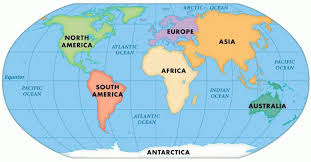 Mamy siedem kontynentów: Europa, Azja, Afryka, Australia, Ameryka Północna, Ameryka Południowa, Antarktyda.Przeczytajcie ciekawostki o różnych dziełach natury – podręcznik, str. 6-7. Spójrzcie na fotografie, pomyślcie, które z tych miejsc podoba się wam najbardziej i dlaczego?W ćwiczeniach z języka polskiego, w zadaniu 1 na stronie 4 macie mapę świata. Odszukajcie kontynenty na  mapie i uzupełnijcie w nazwach kontynentów brakujące litery.Przypominam!Nazwy kontynentów piszemy wielką literą.Następnie dokończymy zdanie 2, str. 3 oraz zad. 3, str. 4. Przypominam!  W zadaniu trzecim mamy wyraz wieloznaczny. Są to wyrazy o takim samym brzmieniu, ale innym znaczeniu.np.: zamek – w kurtce      zamek – budowlaucho – u człowiekaucho – uchwyt w dzbankuMatematyka:Doskonalimy dodawanie w zakresie 1000 sposobem pisemnym. 					      S	D J						1468  + 216                         684Najpierw dodajemy jedności. Zapisujemy jedności pod jednościami, a dziesiątkę nad dziesiątkami. Teraz dodajemy dziesiątki: Na końcu dodajemy setki.Ważne!Zawsze zaczynamy od dodawania jedności, potem dziesiątek, na końcu setek – czyli idziemy od „końca” słupka do „przodu”.Wykonajcie trening takiego dodawania w ćwiczeniach: zad. 1,2, str. 53. Zadanie 3 przeznaczam dla chętnych dzieci.Pamiętajcie, aby podpisać:jedności pod jednościamidziesiątki pod dziesiątkamisetki pod setkamiDziś napiszemy dyktando. Dyktando: (poproś mamę lub tatę o podyktowanie tekstu, następnie zajrzyj do komputera i sprawdź, gdzie popełniłeś błędy, popraw je kolorem)Krzyś chce zostać marynarzem. Będzie pływał statkiem po morzach i oceanach. Teraz pływa żaglówką po jeziorze. Będzie świetnym żeglarzem.Myślę, że dobrze Wam poszłoEdukacja informatyczna:Uruchom program Word. Przypomnij sobie zaady pisania w tym programie. Spróbuj nasze dyktando napisać w programie komputerowym.Pozdrawiam cieplutkoPani Agnieszka 